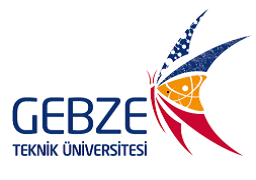 Sözleşmenin Tanımı ve TaraflarBu sözleşme Gebze Teknik Üniversitesi Spor Kompleksi (Fitness/Havuz) kullanıcı sistemi ve kullanımına ait teknik ve idari esasları kapsamaktadır.Bu sözleşmede kullanıcı; Gebze Teknik Üniversitesi Spor Kompleksi bünyesindeki bölümlerinden yararlanmak üzere kullanım sistemine dahil olan bireyi ifade eder.2. AmaçBu sözleşmenin amacı; Gebze Teknik Üniversitesi Spor Kompleksi (Fitness/Havuz) kullanıcılarının, kullanım koşullarını ve bu koşulların taraflara getirdiği yükümlülükleri ortaya koymak ve üyelerin tesisten en iyi şekilde yararlanmalarını ve tarafların haklarının korunmasını sağlamaktır.
Tesis eğitim / öğretim ve spor maksadıyla kullanılır.3. Kullanıcı SistemiKullanıcı sistemine dahil olabilmek için; kullanıcı tipine ait belirlenmiş kullanım bedeli ödenerek, gerekli evrakların ibrazı zorunludur.3.1. Kullanım süresi; kullanıcının dekont tarihinden itibaren başlar ayın bitiminden bir gün öncesinde sona erer. Kullanım süresi sona eren kullanıcı, sistemdeki durumunu yenileyene kadar tesisten günübirlik kullanım bedeli ödeyerek yararlanabilir. Her yenileme döneminde istenilen belgelerin ibrazı zorunludur. Birey yeni kartı çıkana kadar üzerinde T.C. Kimlik numarasının yazılı olduğu Nüfus Cüzdanı, T.C. Kimlik Kartı ya da Kurum Kimliği ile tesisten faydalanabilir.3.2. Tesis kullanımı hiçbir koşulda bir başka kullanıcıya devredilemez.3.3. Kullanım kartı, hiçbir şekilde kullanım amaçlı bir başkasına verilemez. Kartını başka bir kişiye kullandıran kullanıcının hakları iptal edilerek, gerekli hukuki işlemler yapılır. Hakları iptal edilenler 1 yıl süre ile yeniden kayıt yaptıramazlar ve hiçbir suretle tesisten yararlanamazlar. Tekrarı halinde ise süresiz olarak tesisten yararlanamazlar.3.4. Herhangi bir nedenle Gebze Teknik Üniversitesi kayıt sırasında bağlı ile ilişiği kesilen kullanıcının tesis kullanımı da sona erer (Öğrenci: Mezuniyet, terk, yatay geçiş vb. Personel ve Anlaşmalı Kurum, Kurum değişikliği vb.). Bu durumdaki kullanıcılara herhangi bir kullanım bedeli iadesi yapılmaz. Süresi sona ermeden veya herhangi bir nedenle kullanım hakkının iptalini isteyen bireye herhangi bir kullanım bedeli iadesi yapılmaz.3.5. Tesisten yararlanmak isteyen kullanıcılar bireysel ya da aile kullanım tipinden birisini seçebilirler. Bireysel kullanım sadece ilgili kişiyi kapsar. Aile kullanımı ise; kullanıcının eş ve 25 yaşını aşmamış çocuklarını kapsar.3.6. Öğrenci kullanımları bireyseldir. Önlisans, Lisans ve Lisans Üstü öğrenciler, Öğrenci Bilgi Sistemi’nden alınmış, yeni tarihli ve “Öğrenci haklarından faydalanabilir” ibareli “Öğrenci Belgesi” ve beraberinde güncel bandrollü öğrenci kimlikleri ile sisteme katılırlar. 3.7. Kullanım hakkının sona ermesini takiben her yenilenme döneminde, gerekli belgelerin ibrazı zorunludur. Sistemden kontrol edilerek kabul edilen yenilemeler yapıldıktan sonra, belgelerin ibrazı en geç 10 gün içinde yapılmalıdır. Aksi takdirde kullanım hakkı iptali yapılır ve ücret iadesi yapılmaz.3.8. Aile veya bireysel kullanıcılarda, vasisi/velisi ile sisteme katılacak kişinin soyadı farklılıklarında (boşanma, velayet değişiklikleri vs.) mahkeme kararı istenmektedir. Karar tutanağı vasi tarafından, istenilen belgelere eklenir. Kullanıcı sistemine dahil olabilmek için, kullanıcı tipine ait olan ücretin ödenerek gerekli evrakların ibrazı zorunludur.3.9. Tesisi, kullanıcı olmadan ya da gerekli izni almadan usulsüz olarak kullanan kişi ve/veya kişiler hakkında yasal işlem yapılır. 3.10. Tesisten kaynaklanan bir nedenle, 30 (Otuz) günden daha uzun süreyle tesisin kapalı kalması durumunda bu süre kullanım süresine eklenir. Tesisin 30 (Otuz) günden daha kısa süreli kapalı kalması durumunda bu süre telafi edilmez ve kullanım süresi uzatılmaz.3.11. Tesisin kapalı olacağı günler SMS ve/veya mail yoluyla kullanıcılara önceden bildirilir. Tesis kullanıcıları tesis yönetiminin ilan ettiği çalışma saatleri ve değişikliklerine (resmi tatiller, yüzme dersleri, yarışmalar, organizasyonlar, bilimsel çalışma ve ölçüm günleri vb. gibi durumlar dahildir) uymak zorundadır.3.12. Gebze Teknik Üniversitesi, kullanıcı sisteminin işleyişi ve ücretlendirilmesi ile ilgili değişiklik yapma hakkına sahiptir.4. Tesis Kullanım KurallarıKullanıcıların tesisten yararlandıkları süre boyunca uymakla yükümlü oldukları kurallar aşağıda sıralanmıştır.4.1. Genel Kurallar4.1.1. Kullanıcılar, kendilerine verilen “Kullanıcı Kimlik Kartı” ile tesisten yararlanabilirler. Bu kartı yanında bulundurmayan birey, sisteme dahil edilmiş olsa bile tesisten yararlanamaz. Kullanıcı Kimlik Kartı’nın kaybolması, çalınması, kırılması veya manyetiğinin bozulması durumunda; bireyin dilekçe, Nüfus Cüzdanı/T.C. Kimlik Kartı fotokopisi ile havuz yönetimine başvurması halinde kart ücreti kullanıcıdan tahsil edilmek koşuluyla kullanıcı kimlik kartı tekrar çıkartılır. Kullanıcı kimlik kartının yenisi kendisine teslim edilene kadar birey, üzerinde T.C. Kimlik numarasının yazılı olduğu Nüfus Cüzdanı, T.C. Kimlik Kartı ya da Kurum Kimliği ile tesisten faydalanabilir.4.1.2. Kullanıcı ve misafirler, istenildiği takdirde (kaçak giriş şüphesi, sistemdeki fotoğrafın güncel olmaması vb.), ilgili personel ve güvenlik görevlilerine kimliklerini ibraz etmek zorundadırlar.4.1.3. Gebze Teknik Üniversitesi Spor Kompleksi’nden ( Fitness/Havuz ) faydalanmak isteyen kullanıcılar imzalı sağlık beyanı olmadan tesisi kullanamazlar. Tesis kullanımı sırasında, kullanıcıda daha önceden var olan bulaşıcı cilt hastalıklarına, kalp veya tansiyon ile ilgili rahatsızlıklara bağlı oluşabilecek sağlık ve güvenlik Gebze Teknik Üniversitesi Spor Kompleksi Yönetimi sorumlu tutulamaz.4.1.4. Kullanıcılar, 60 dakikalık seanslar halinde yararlanabilirler. Havuz belirlenmiş olan seans saatleri içinde kullanılmak zorundadır. 4.1.5. Tesis kadın ve erkek saatleri belirlenerek hizmet vermektedir. Kullanıcılar, tesisten, belirtilen kullanım gün ve saatleri içinde yararlanma hakkına sahiptirler.4.1.6. 18 Yaş altı çocukların velisinin onaylı belgesi olmadan havuzu kullanmaları yasaktır. Gebze Teknik Üniversitesi bu hususta sorumlu tutulamaz. 15 yaş ve altı kullanıcıların rehber öğretmen/eğitmen veya velisi eşliğinde kullanmaları esastır. 15 yaş ve altı kullanıcılar Lisanslı sporcu olmaları durumunda bireysel olarak havuzu kullanabilirler. Aksi takdirde bireysel ve grup halinde havuzu kullanmaları yasaktır. 4.1.7. Spor Kompleksi (Fitness/Havuz) ders/kurs uygulamaları kullanıcılara ayrıca bildirilecektir.4.1.8. Tesis, İdarenin belirlediği saatler içinde hizmet verecektir.4.1.9. Tesis kapanış saatinde nöbetçi personel tarafından tesis giriş ve çıkışı kapatılır. Bu ve bunun gibi nedenlerle; tesis personeline hakaret eden, kaba kuvvet uygulayan ve tesis personelinin görevini icra etmesini engelleyen kişilerin kullanım hakları (aile kullanımı ise tüm ailesinin kullanım hakkı) iptal edilir.4.1.10. Tesis içerisine getirilen her türlü değerli eşya ile ilgili sorumluluk kullanıcıya aittir. Bu tür eşyaların kaybolması, arızalanması gibi durumlarda Gebze Teknik Üniversitesi Spor Kompleksi i Yönetimi sorumlu tutulamaz.4.1.11. Dolaplar günlük kullanım içindir. Seans bitiminde kullanıcılar dolapları boşaltmalıdırlar. Her günün sonunda dolaplar kontrol edilecek ve kilitli olanlar açılarak dolap içerisindeki eşyalar çıkarılacaktır. Kaybolan eşyalardan, Gebze Teknik Üniversitesi Spor Kompleksi i yönetimi sorumlu tutulamaz.4.1.12. Tesis içerisinde kapalı alanlarda ve yakın çevresinde kesinlikle sigara içilemez. Tesise alkollü gelmek veya tesis içerisinde ve çevresinde alkol almak kesinlikle yasaktır.4.1.13. Kafeterya ve fuaye dışında kalan tesis içerisindeki kapalı alanlarda gıda maddesi tüketilemez. Pet şişe olmak kaydıyla, su veya çeşitli sıvı içeceklerin tüketimine izin verilmektedir.4.1.14. Tesis kullanımı sırasında, kullanım kurallarına aykırı hareket eden, diğer kullanıcıları rahatsız edecek şekilde davranan kullanıcıların kullanım hakkı iptal edilir.4.1.15. Kullanım hakları iptal edilenler 1 yıl süreyle yeniden kullanım sistemine kayıt yaptıramazlar ve hiçbir şekilde tesisten faydalanamazlar. Tekrarı halinde süresiz olarak tesislerden yararlanamazlar.4.1.16. Spor tesislerinin genel kullanıma açık alanlar olması nedeniyle; diğer kullanıcıların özel yaşamlarına müdahale niteliği içereceğinden; izinsiz bir şekilde kullanım alanlarında fotoğraf ve video çekimi yapılamaz.4.1.17. Tesise cins, ırk ve niteliği ne olursa olsun; pet çantalarında, kafeste taşınmış dahi olsa, hiçbir hayvanla girilemez.4.1.18. Kullanım sırasında gerek tesise, gerekse tesis içerisinde bulunan araç ve gereçlere verilen zarar, bu zarara sebep olan kullanıcıdan tahsil edilir. Zararın bedeli kullanıcıdan tahsil edilmediği sürece kullanıcı tesisten yararlanamaz.4.1.19. Tesis içerisindeki kullanım alanlarına dışarıda kullanılan günlük kıyafetlerle girilemez. 4.1.20. Kullanıcı; kullandığı bölümün kullanım kurallarını, alana uygun spor kıyafet ve malzemesine, tesis malzemeleriyle ilgili kullanım kurallarını ve ilgili personelin uyarılarını dikkate almak ve uygulamakla yükümlüdür.4.1.21. 18 yaşını doldurmamış kişiler, velilerinin yazılı izni ve katılımcı formunda imzaları olmadan kullanım hakkına sahip olamazlar. Veliler; 16-18 yaş arasındaki çocukları adına verdikleri izin yazısı ile tüm sorumlulukları kendi üzerlerine alır ve tesis kurallarını kabul etmiş sayılırlar. Gebze Teknik Üniversitesi Spor Kompleksi Yönetimi oluşabilecek olumsuzluklardan sorumlu tutulamaz.4.1.22. Katılımcılar, tesisin kullanımına ilişkin duyuru panolarında ilan edilen ve personelin kendilerine bildirdikleri kurallara uymak zorundadırlar.4.1.23. Aile katılım tipinden faydalanan ek katılımcılar da kullanım kuralları ve sözleşme şartlarına tabidirler.4.1.24.	Sağlık Kültür ve Spor Dairesi Başkanlığı bünyesinde Spor Kompleksi Kullanım alanlarında Görevlendirilmek üzere Fitness ve Yüzme eğitmeni bulunmamaktadır.4.2. Fitness Salonu Kullanım Kuralları4.2.1. Fitness salonunda temiz spor ayakkabısı ve spor kıyafeti kullanmak zorunludur. Salonda, halı saha veya altı tırtıklı ayakkabı kullanılması yasaktır.4.2.2. Salona terlik, atlet, dışarıda kullanılan spor ayakkabısı ve ıslak kıyafetle girilmesi yasaktır.4.2.3. Tuvalet kullanımı sırasında ayakkabılara galoş takılmalı ve salona gelirken galoş çıkartılmalıdır.4.2.4. Kullanıcının spor esnasında yanında ter havlusu bulundurması zorunludur. Terliyken oturulan veya yaslanılan alana havlu serilmelidir.4.2.5. Salondaki tüm çalışmalar, görevlilerin rehberliğinde ve bilgisi dahilinde planlanarak yapılmalıdır.4.2.6. Sakız çiğnemek güvenlik ve sağlık nedenlerinden dolayı yasaktır.4.2.7. Salona yiyecek, içecek (Pet ve benzeri şişede su / sıvı hariç) getirmek yasaktır.4.2.8. Çalışma esnasında karşılaşılacak her türlü sorunla ilgili salon sorumlularından yardım istenmelidir. Aksi durumda oluşabilecek olumsuzluklardan kullanıcı sorumludur.4.2.9. Koşu bantları, sıra bekleyenler olduğu zamanlarda 30 dakika veya salon görevlilerinin önerdiği süreyi aşmayacak şekilde kullanılmalıdır.4.2.10. Salonda sessiz çalışılmalı, yüksek sesle konuşulmamalı ve diğer kullanıcılara rahatsızlık verilmemelidir. Bu konuda salon sorumlularının uyarılarına riayet edilmelidir. Şikâyetlerin tekrarlanması durumunda, şikâyetçi olunan kullanıcının kullanım hakları iptal edilir.4.2.11. Tüm ekipmanlar kullanım sonrası düzenli bir şekilde yerlerine bırakılmalıdır.4.2.12. Spor çantalarının salona getirilmesi yasaktır.4.2.13. Bireysel çalışmalarla ilgili oluşabilecek sağlık sorunları kişilerin kendi sorumluluklarındadır.4.2.14. 15 yaşından küçük kullanıcılar Egzersiz Salonunu kullanamazlar. Fitness salonunda spor yapacak kişiler bireysel veya gurup halinde dahi olsa Rehber öğretmen veya eğitmen eşliğinde çalışabilir. Bireysel veya gurup halinde çalışa kişiler eğitmensiz olarak hoca olmadan çalışmaları durumunda herhangi bir sakatlık veya yaralanma oluşmasında Gebze Teknik Üniversitesi sorumlu tutulamaz.4.3-Kapalı Havuz Kullanım Kuralları4.3.1- Açık yarası, bandajı, kesiği ve cilt hastalığı bulunan kullanıcıların havuza girmemeleri,4.3.2-Kullanım öncesi duş alınması ve girişteki dezenfektanlı suya hijyen açısından ayaklarını batırmaları,4.3.3-Havuza girmeden önce bütün takılarını çıkarmaları,4.3.4-Havuz çevresine sadece yüzme amaçlı malzeme getirmeleri,4.3.5-Havuzu kullanacak üyeler imzalı sağlık beyanı olmadan tesisi kullanmamaları,4.3.6-Mayo, şort veya haşema giymeleri ve bone, ıslak alanda terlik kullanmaları,4.3.7-Kullanıcılar tarafından temin edilmek kaydıyla; deniz topu, deniz yatağı, can simidi, kolluk, palet, maske, simit gibi malzemeleri havuz yönetiminin izni doğrultusunda kullanmaları,4.3.8-Yüzme bilmeyenlerin havuzu kullanmamaları, (Antrenör veya eğitmen eşliğinde üyelerin havuzu kullanmaları)4.3.9-Havuz kullanım programındaki personel ve öğrenci seanslarına uymaları, 4.3.10-Alkol veya uyuşturucu madde bağımlılığı olan kişilerin havuza girmemeleri,4.3.11-Tehlikeli ve rahatsızlık verici hareketlerden kaçınmaları,4.3.12-On iki yaşından küçük çocukların ebeveynsiz havuzu kullanmamaları ve beş yaşından küçük çocuklara ise suya dayanıklı özel bez giydirmeleri,4.3.13-Kullanıcıların “pet şişe su” haricinde diğer yiyecek içecek malzemelerini yanlarında getirmemeleri,4.3.14-Yüzerken kulvarın sağından gidip gelmeleri ve kulvar ortasında beklememeleri,4.3.15-Havuz çevresinde görevli cankurtaran olmaması halinde havuza girmemeleri,4.3.16-Görevliden dolap anahtarı alarak eşyalarını dolaplara koymaları,4.3.17-Havuzun kurs ve eğitim amaçlı kullanıldığı seanslarda ders öğretmeni gelmeden öğrencilerin havuza girmemeleri,4.3.18-Havuz kullanımında aksi bir uygulama olmadığı sürece, havuzu boylamasına kullanmamaları,4.3.19-Havuz merdivenleri ve kulvar üzerine oturmamaları,                                                             4.3.20-Kişiye özel ücretli ders talebinde bulunmamaları, gerekmektedir.4.4-. Soyunma Odaları ve Duş Kullanım Kuralları4.4.1. Tesis içerisine getirilen her türlü değerli eşya ile ilgili sorumluluk kullanıcıya aittir. Bu tür eşyaların kaybolması ve arızalanması halinde tesis yönetimi ve görevlileri sorumlu tutulamaz.4.4.2. Hijyen ve güvenlik gereği tüm eşyalar soyunma dolaplarına yerleştirilmeli (ayakkabılar vs.) hiçbir eşya dolap dışında bırakılmamalıdır.4.4.3. Sağlık ve hijyen kuralları gereği; tıraş olmak, manikür-pedikür yapmak ve topuk taşı kullanmak yasaktır.4.4.4. Saç kurutmak için ayrılan bölümde saç maşası, düzleştirici, yoğun saatlerde kullanılmamalıdır.4.4.5. Saç kurutma makinalarının, ayak veya ıslak çamaşır kurutmak için kullanımı yasaktır.4.4.6. Kıyafetler kabinde değiştirilerek dolaplara yerleştirilmelidir.4.4.7. Soyunma kabinlerinin kapıları kullanımdan sonra açık bırakılmalıdır.4.4.8. Duş aldıktan sonra kurulanarak soyunma kabinlerine girilmelidir.4.4.9. Soyunma odaları her yaş grubunun kullanımına açıktır. Bu alanlarda çıplak dolaşmak yasaktır.4.5. Spor Salonları ve Spor Komplekslerinde Alınması Gereken COVID-19 Önlemleri» Spor salonlarına girişte ateş ölçümü yapılmalı, ateşi 38 derecenden yüksek olanlar spor salonlarına alınmayacaktır.» Ateş, öksürük, burun akıntısı, solunum sıkıntısı belirtileri olan, COVID-19 vakası veya temaslısı spor salonlarına alınmayacaktır. » Müşteriler randevu ile gitmeli ve randevu saatine uymalıdır.» Tesis içinde her alanda diğer kişilerle 2 metre mesafeye uyulmalıdır.» İçeriye girmeden görünür bir yere asılmış olan içeride uyulması beklenen kuralları açıklayan bilgilendirme okunmalı ve belirtilen kurallara uyulmalıdır.» Spor salonuna giderken kişisel havlu ve mat vb. malzemeler götürülmelidir» Diğer müşteriler ve çalışanlar ile aradaki sosyal mesafe korunmalıdır.» Spor salonuna girmeden önce maske takılmalıdır. Bu tip yerler ve genel olarak toplum içinde bez maske takılması yeterlidir. Bunu yaparken bez maske kullanımı kurallarına uyulmalıdır. N95/FFP2 maskeler kullanılmamalıdır.» Yüz bölgesinin aletlere ve zemine değme olasılığı olan hareketler yapılmamalıdır.» Spor salonuna girdikten sonra eller yıkanmalı ya da el antiseptiği kullanılmalıdır» Spor salonu içinde mecbur olmadıkça yüzeylere dokunulmamalıdır. Sık dokunulması mümkün olan yüzeylerin farkında olunmalı ve buralara dokunulduğunda el antiseptiği kullanılmalıdır.» Spor sırasında eller yüze değdirilmemelidir. Kişisel havlu kullanılmalıdır.» Yiyecek ve içecek talebinde bulunulmamalıdır.5. Özel Kulüpler Kullanım Kuralları5.1. GTÜ Sağlık Kültür ve Spor Dairesi Başkanlığımız ile anlaşma sağlayan kulüplerin yetkilileri iş bu sözleşmeyi imzalamak zorundadırlar.5.2. Sözleşmeyi imzalayan özel kulüpler kullanım zamanlarında en az 1 adet cankurtaran, 1 adet 2. Kademe Antrenör bulundurmak zorunda olup, söz konusu görevlerine ilişkin belgelerini ibraz etmeleri gerekmektedir.5.3. Özel kulüplerin, kapalı havuzu kullanımları sırasında görevli olan cankurtaranların bireysel kullanıcılara da destek vermeleri esastır.5.4. Özel kulüp üye öğrencileri bireysel kullanıcılar ile aynı kurallara uymak zorunda olup, sorumluluk kulüplere aittir.5.5. Kulüpler ile üyeleri arasındaki maddi manevi tüm anlaşmazlıkların sorumluluğu kulüplere aittir.5.6. İş bu sözleşmeyi imzalayan kulüpler, kuruluş belgelerini ve çalıştıracakları eğitimci/Antrenör belgelerini eksiksiz olarak ibraz etmek zorundadır.5.7. Özel kulüplerin seans saatlerine uymaları zorunludur. 5.8. Özel Kulüpler tüm kullandıkları malzemelerden sorumludurlar. Herhangi bir kayıp çalıntı veya düzensizlikten Gebze Teknik Üniversitesi personeli sorumlu tutulamaz. Kullanılan malzemelerin düzenli bir biçimde önceden belirlenecek olan bir alana toplanma zorunluluğu kulüp eğitimcileri veya sorumlularına aittir.5.9. Özel kulüplerin kendileri için belirlenmiş kulvarlar dışında kalan kulvarları kullanmaları yasaktır. Her seans içinde bir kulvarda en fazla 10 öğrenci bulundurabilirler. 5.10. Kulüp eğitmen/öğretmen ve personelinin soyunma odaları dışında herhangi bir özel odayı kullanmaları ve dolapları kullanım saatleri dışında kilitli bulundurmaları yasaktır.5.11. Tesisleri kullanan kulüpler, sporcuların kullanım alanlarını temiz tutmalarından sorumludur. 5.12. Genel hükümler dışında tespit edilen herhangi bir usulsüzlük durumunda Üniversitemiz ile söz konusu kulüp arasında imzalanan iş bu sözleşme iptal edilerek ücret iadesi yapılmayacaktır.6. Sorumluluklar6.1. Gebze Teknik Üniversitesi Spor Kompleksi Talimatından yola çıkılarak işletilmektedir.6.2. Tesis kullanımı sırasında kullanıcı kaynaklı oluşabilecek sorunlardan (sağlık ve güvenlik gibi), Gebze Teknik Üniversitesi Spor Kompleksi Yönetimi sorumlu tutulamaz.6.3. Gebze Teknik Üniversitesi Spor Kompleksi, kullanıcıların daha güvenli ve daha iyi hizmet alabilmeleri için bu sözleşme kapsamında yukarıda yer alan hükümlerle ilgili değişiklik yapabilir, yeni hükümler ekleyebilir veya sözleşmeden gerekli gördüğü hükümleri çıkartabilir.6.4. Üye kullanımlarıyla ilgili yapılacak değişiklikler duyuru yoluyla ilan edilir. İlan edilen duyurularda sözleşme maddeleri içinde sayılır.7. Kullanım Hakkının Feshi
Yukarıda belirtilen hükümlere uyulmadığı takdirde; Gebze Teknik Üniversitesi, kullanım sistemi içerisinde yer alan kullanıcının üyeliğini tek taraflı olarak sonlandırabilir.Gebze Teknik Üniversitesi Spor Kompleksi Kullanım Sözleşmesi’ni okudum. İş bu sözleşmede yer alan tüm koşullara uyacağımı kabul ediyorum. Sözleşmenin bir sureti de tarafıma verilmiştir.Adı Soyadı     İmzası